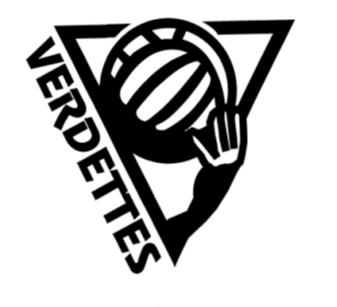 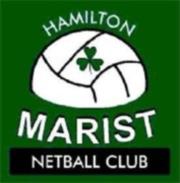 Coach neededVerdettes-Marist Premier Reserve TeamExpressions of interest are now invited for the coaching position of the Verdettes-Marist Premier Reserve Team.Please submit your expression of interest with a brief record of your experience by Monday 12th January 2015 Verdettes Secretary Email: smswater55@gmail.com or phone 0274 390901Marist President Email: maristnetballhamilton@gmail.com or phone 021 2499267Interviews to be held the week of Monday 19th January 2015